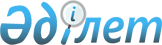 "Рентабельділігі төмен кен орындары санатына жатқызылған пайдалы қазбалардың кең таралғандарын қоспағанда, қатты түрлері кен орындарының (кен орындары тобының, кен орнының бір бөлігінің) тізбесін бекіту туралы" Қазақстан Республикасы Үкіметінің 2014 жылғы 13 маусымдағы № 651 қаулысына толықтырулар енгізу туралы
					
			Күшін жойған
			
			
		
					Қазақстан Республикасы Үкіметінің 2015 жылғы 17 маусымдағы № 438 қаулысы. Күші жойылды - Қазақстан Республикасы Үкіметінің 2018 жылғы 17 қыркүйектегі № 569 қаулысымен (алғашқы ресми жарияланған күнінен бастап қолданысқа енгізіледі)
      Ескерту. Күші жойылды - ҚР Үкіметінің 17.09.2018 № 569 қаулысымен (алғашқы ресми жарияланған күнінен бастап қолданысқа енгізіледі).
      Қазақстан Республикасының Үкіметі ҚАУЛЫ ЕТЕДІ:
      "Рентабельділігі төмен кен орындары санатына жатқызылған пайдалы қазбалардың кең таралғандарын қоспағанда, қатты түрлері кен орындарының (кен орындары тобының, кен орнының бір бөлігінің) тізбесін бекіту туралы" Қазақстан Республикасы Үкіметінің 2014 жылғы 13 маусымдағы № 651 қаулысына (Қазақстан Республикасының ПҮАЖ-ы, 2014 ж., № 40-41, 392-құжат) мынадай толықтырулар енгізілсін:
      көрсетілген қаулымен бекітілген рентабельділігі төмен кен орындары санатына жатқызылған пайдалы қазбалардың кең таралғандарын қоспағанда, қатты түрлері кен орындарының (кен орындары тобының, кен орнының бір бөлігінің) тізбесі мынадай мазмұндағы реттік нөмірлері 7, 8, 9, 10, 11-жолдармен толықтырылсын:
      "
                                                                          ".
      2. Осы қаулы ресми жарияланған күнінен бастап қолданысқа енгізіледі.
					© 2012. Қазақстан Республикасы Әділет министрлігінің «Қазақстан Республикасының Заңнама және құқықтық ақпарат институты» ШЖҚ РМК
				
7.
Саяқ-1
1998 жылғы 18 қыркүйектегі № 243
мыс
1,5 %
"Қазақмыс" корпорациясы" ЖШС
2015 жылғы 1 қаңтардан бастап 2016 жылғы 1 қаңтарға дейін
7.
Саяқ-1
1998 жылғы 18 қыркүйектегі № 243
күміс
1,6%
"Қазақмыс" корпорациясы" ЖШС
2015 жылғы 1 қаңтардан бастап 2016 жылғы 1 қаңтарға дейін
7.
Саяқ-1
1998 жылғы 18 қыркүйектегі № 243
алтын
2,0 %
"Қазақмыс" корпорациясы" ЖШС
2015 жылғы 1 қаңтардан бастап 2016 жылғы 1 қаңтарға дейін
8.
Нұрқазған (Самар)
1997 жылғы 3 наурыздағы № 109
мыс
2,5 %
"Қазақмыс" корпорациясы" ЖШС
2015 жылғы 1 қаңтардан бастап 2016 жылғы 1 қаңтарға дейін
8.
Нұрқазған (Самар)
1997 жылғы 3 наурыздағы № 109
алтын
1,2 %
"Қазақмыс" корпорациясы" ЖШС
2015 жылғы 1 қаңтардан бастап 2016 жылғы 1 қаңтарға дейін
8.
Нұрқазған (Самар)
1997 жылғы 3 наурыздағы № 109
күміс
5 %
"Қазақмыс" корпорациясы" ЖШС
2015 жылғы 1 қаңтардан бастап 2016 жылғы 1 қаңтарға дейін
9.
Абыз
2005 жылғы 3 наурыздағы № 1681
мыс
1,7 %
"Қазақмыс" корпорациясы" ЖШС
2015 жылғы 1 қаңтардан бастап 2016 жылғы 1 қаңтарға дейін
9.
Абыз
2005 жылғы 3 наурыздағы № 1681
күміс
2,0 %
"Қазақмыс" корпорациясы" ЖШС
2015 жылғы 1 қаңтардан бастап 2016 жылғы 1 қаңтарға дейін
9.
Абыз
2005 жылғы 3 наурыздағы № 1681
алтын
5,0 %
"Қазақмыс" корпорациясы" ЖШС
2015 жылғы 1 қаңтардан бастап 2016 жылғы 1 қаңтарға дейін
9.
Абыз
2005 жылғы 3 наурыздағы № 1681
мырыш
5,0 %
"Қазақмыс" корпорациясы" ЖШС
2015 жылғы 1 қаңтардан бастап 2016 жылғы 1 қаңтарға дейін
10.
Ақбастау
2007 жылғы  11 наурыздағы № 2321
мыс
3,5 %
"Қазақмыс" корпорациясы" ЖШС
2015 жылғы 1 қаңтардан бастап 2016  жылғы 1 қаңтарға дейін
10.
Ақбастау
2007 жылғы  11 наурыздағы № 2321
күміс
3,0 %
"Қазақмыс" корпорациясы" ЖШС
2015 жылғы 1 қаңтардан бастап 2016  жылғы 1 қаңтарға дейін
10.
Ақбастау
2007 жылғы  11 наурыздағы № 2321
алтын
4,0 %
"Қазақмыс" корпорациясы" ЖШС
2015 жылғы 1 қаңтардан бастап 2016  жылғы 1 қаңтарға дейін
10.
Ақбастау
2007 жылғы  11 наурыздағы № 2321
мырыш
3,5 %
"Қазақмыс" корпорациясы" ЖШС
2015 жылғы 1 қаңтардан бастап 2016  жылғы 1 қаңтарға дейін
11.
Шатыркөл
2000 жылғы 4 желтоқсандағы № 583
мыс
1,8
"Қазақмыс" корпорациясы" ЖШС
2015 жылғы 1 қаңтардан бастап 2016 жылғы 1 қаңтарға дейін
11.
Шатыркөл
2000 жылғы 4 желтоқсандағы № 583
күміс
%
"Қазақмыс" корпорациясы" ЖШС
2015 жылғы 1 қаңтардан бастап 2016 жылғы 1 қаңтарға дейін
11.
Шатыркөл
2000 жылғы 4 желтоқсандағы № 583
алтын
%
"Қазақмыс" корпорациясы" ЖШС
2015 жылғы 1 қаңтардан бастап 2016 жылғы 1 қаңтарға дейін
Қазақстан Республикасының
Премьер-Министрі
К.Мәсімов